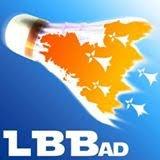 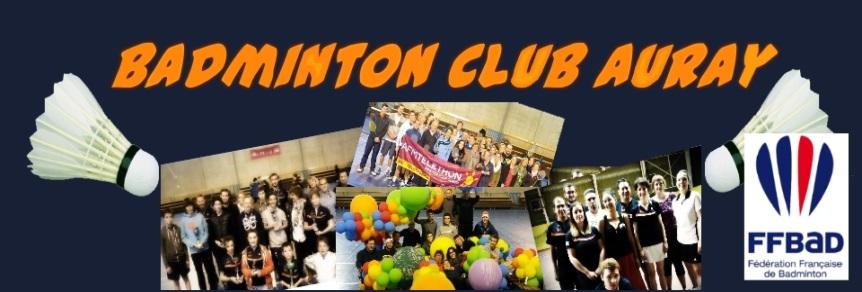 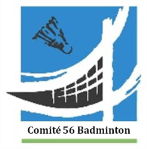 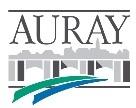 Le Badminton Club d’Auray est heureux de vous accueillir pour lesDimanche 29 Avril 2018Complexe du Verger à Auray (12 terrains)TOURNOI DOUBLE HOMME, MIXTER5 – R6 – D7D8 – D9 – PLes joueurs pourront être  regroupés par tableaux en fonction de leur classement.Le Juge Arbitre de la compétition : M. Jean Pierre LE BRETONN° de dossier :    1700233  (Par la F.F.Bad)N° autorisation : 17.BRET.56/TI.L./001(Par la Ligue de Bretagne)PARTICIPANTS :Le Tournoi est ouvert aux joueurs et joueuses des catégories cadettes, séniors, vétérans licenciés dans un club affiliés à la FFBAD.ACCUEIL & ORGANISATION :Accueil des joueurs à 7h30Début de la compétition à 8h30 préciseLes matchs se dérouleront en  poule avec 2 sortants puis par élimination directeINSCRIPTIONS :un seul tableau possible	1 tableau 10€Tirage au sort : 23 Avril 2018 après cette date tout forfait devra être justifié et ne sera pas remboursé.L’inscription ne sera prise en compte qu’à réception du règlement par courrier. En cas de surnombre, la priorité sera donnée aux premiers inscrits.Restauration :Une buvette sera à la disposition des joueurs et des accompagnateurs durant toute la durée du tournoi (boissons, sandwiches, croques monsieur, confiserie et gâteaux)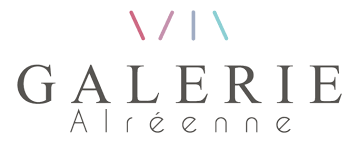 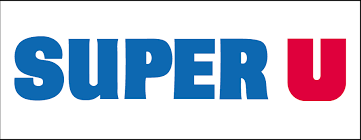 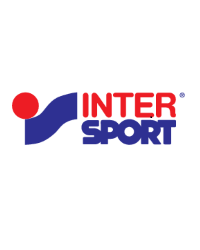 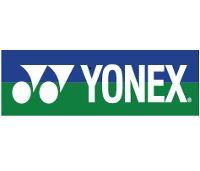 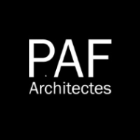 